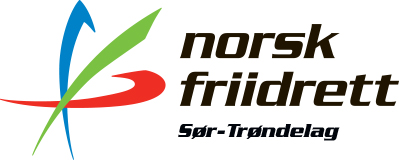 Overnattingstilbud mesterskap 2024 Sør-Trøndelag friidrettskretsSom et ledd i å bygge et sterkere friidrettsmiljø for Gjensidige UM-utøverne har kretsen reservert rom på hotell under til mesterskapene i 2024 slik at vi kan bo sammen. Til mesterskapene i Sandnes var vi for seint ute, men har satt oss på venteliste dersom det kommer kanselleringer. Send e-post til siljebo@yahoo.no om du ønsker å reservere rom innen datoene som står under bestillingsfrist. Send navn på de som skal overnatte og hvilken type rom dere ønsker. Bestillingene er bindene inne den datoen, og pris på rom betales inn på kontonummer 4240 09 70879 ved bestilling. Merk betalingen med navn og hotell. MesterskapTidspunktHotellAntall romBestillingsfrist med navnelisteUM inne Sandnes7.-10. marsStår på venteliste både på Hotell Sverre og Quality Hotel Residence.Send mail om interesse raskest mulig, lurt å ha en back-up om vi ikke får rom på venteliste.NM Sandes26.-29. juniStår på venteliste både på Hotell Sverre og Quality Hotel Residence.Send mail om interesse raskest mulig, lurt å ha en back-up om vi ikke får rom på venteliste.Junior-NM Bodø1.-4. augustQuality Hotel Ramsalt7 dobbeltrom kr. 1690,- pr. rom28. juniUM Oslo29. august – 1. septemberScandic HelsfyrPriser pr. rom:5 enkeltrom kr. 990,-5 dobbeltrom kr. 1090,-5 trippelrom kr. 1320,-5 familierom kr. 1560,-2. august